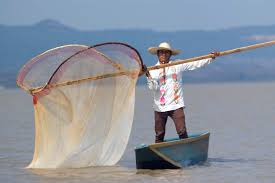 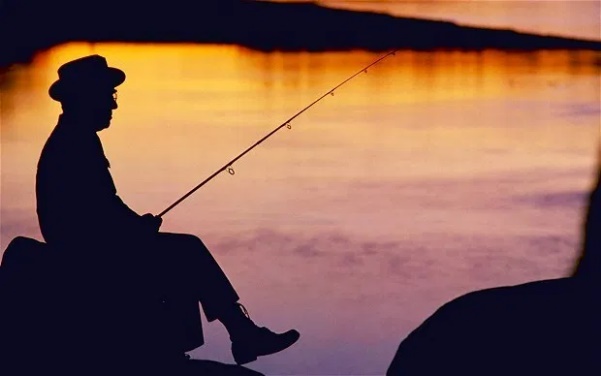 ¡Bienvenidos niños y niñas! Espero que se estén cuidando mucho en su casa con su familia, pero que gracias a la imaginación podemos salir de la casa donde estemos pasando la cuarentena. Por ello te invito a que vivas y disfrutes la siguiente clase de artes visuales. Sin nada más que decir, nos estaremos hablando, se despide.Profesor Manuel López Roche.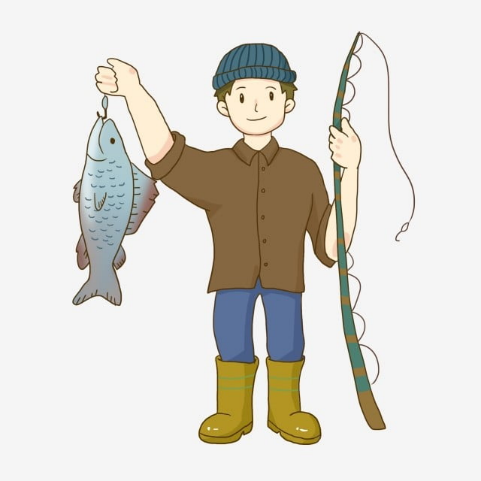 PLANIFICACIÓN CLASE DIARIA           ASIGNATURA: Artes Visuales.		CURSO: P.K. y K. A-B.			         PROFESOR: Manuel López Roche           FECHA: miércoles 29/07/2020.                      CLASE Nº: 17.               Unidad: Profesiones y oficios.                      TIEMPO: 45 minutos.OBJETIVOS DE APRENDIZAJES OBJETIVOS DE APRENDIZAJES HABILIDADES/DESTREZAS HABILIDADES/DESTREZAS HABILIDADES/DESTREZAS O.A: Representar a través del dibujo, sus ideas, intereses y experiencias, incorporando detalles a las figuras humanas y a objetos de su entorno, ubicándolos en parámetros básicos de organización espacial (arriba/abajo, dentro/fuera).     O.A: Representar a través del dibujo, sus ideas, intereses y experiencias, incorporando detalles a las figuras humanas y a objetos de su entorno, ubicándolos en parámetros básicos de organización espacial (arriba/abajo, dentro/fuera).     Conocer, comparar, crear.Conocer, comparar, crear.Conocer, comparar, crear.OBJETIVO DE LA CLASEOBJETIVO DE LA CLASEACTITUDESACTITUDESACTITUDESCrear un grupo de peces, simulando el trabajo de un pescador. Crear un grupo de peces, simulando el trabajo de un pescador. Ampliar sus posibilidades de percibir, disfrutar y representar tanto su mundo interno como la relación con el entorno cultural.Ampliar sus posibilidades de percibir, disfrutar y representar tanto su mundo interno como la relación con el entorno cultural.Ampliar sus posibilidades de percibir, disfrutar y representar tanto su mundo interno como la relación con el entorno cultural.MDESCRIPCIÓN DE LA CLASEACTIVIDADES/ ESTRATEGIAS METODOLOGICASINDICADORRECURSOSEVALUACIÓNINICIOLos/as estudiantes por medio de estímulos audiovisuales interactivos conocerán el inicio, acompañados de relatos del profesor/a.Los/as estudiantes socializan objetivos y ruta de aprendizaje.Comparar imágenes de distintos peces.Conocer las partes de los peces, como son escamas, cola, aletas.Conocen los distintos peces creados por los/as estudiantes.Comparar los pasos a seguir que indica el profesor con los trabajos de cada estudiante.Crear los peces, pero con lo que los/as estudiantes poseen en casa. Computador, celular, internet,PPT “Pesca de papel”, hoja blanca, lápices de colores, una aguja, una toalla.Formativa. DESARROLLOConocer los pasos a seguir para la construcción de los pecesCrear un grupo de tres peces distintos con papel y lápices de colores, pero agregando textura con una aguja. Conocen los distintos peces creados por los/as estudiantes.Comparar los pasos a seguir que indica el profesor con los trabajos de cada estudiante.Crear los peces, pero con lo que los/as estudiantes poseen en casa. Computador, celular, internet,PPT “Pesca de papel”, hoja blanca, lápices de colores, una aguja, una toalla.Formativa. CIERREEnviar la foto con nombre completo y curso, al correo: profeartesmlr@gmail.com 